                                                Муниципальное бюджетное общеобразовательное учреждение «___________»Рассмотрено:                                                             Согласовано:                                                                                       Утверждаю:  Рук ШМС:                                                       Зам директора по УВР                                                               Директор школы_____________                                                   _______________________                          _________________________Протокол №_____   	 от «_____»________2018г.                           «______»___________2018г.                                                            «______»___________2018г.                                                                                                                                                      Рабочая программа по математике  для 8 классов.Количество часов:170 часов за учебный год.                                                 Учитель   математики__________________/________________/                                                                                           2018-2019 учебный годМесто учебного предмета в учебном  плане1. Алгебра.8 класс: учебник для общеобразовательных учреждений / Ю.Н. Макарычев, Н.Г. Миндюк, К.И. Нешков С.Б. Суворова. – М.: Просвещение, 2011.2. Геометрия, 7-9: учебник для общеобразовательных учреждений / Л. С. Атанасян, В. Ф. Бутузов, С. Б. Кадомцев и др. — М.: Просвещение, 2006.                                                 Планируемые результаты освоения   учебного предметаЛичностными результатами изучения предмета «Математика» в виде следующих учебных курсов: 8 класса – «Математика» («Алгебра» и «Геометрия») являются следующие качества:– независимость и критичность мышления; – воля и настойчивость в достижении цели.Средством достижения этих результатов является:– система заданий учебников;– представленная в учебниках в явном виде организация материала по принципу минимакса;– использование совокупности технологий, ориентированных на развитие самостоятельности и критичности мышления: технология системно- деятельностного подхода в обучении, технология оценивания.Метапредметными результатами изучения курса «Математика» является формирование универсальных учебных действий (УУД).Регулятивные УУД:.– самостоятельно обнаруживать и формулировать проблему в классной и индивидуальной учебной деятельности;– выдвигать версии решения проблемы, осознавать конечный результат, выбирать средства достижения цели из предложенных или их искать самостоятельно;– составлять (индивидуально или в группе) план решения проблемы (выполнения проекта);– подбирать к каждой проблеме (задаче) адекватную ей теоретическую модель;– работая по предложенному или самостоятельно составленному плану, использовать наряду с основными и дополнительные средства (справочная литература, сложные приборы, компьютер);– планировать свою индивидуальную образовательную траекторию;– работать по самостоятельно составленному плану, сверяясь с ним и с целью деятельности, исправляя ошибки, используя самостоятельно подобранные средства (в том числе и Интернет);– свободно пользоваться выработанными критериями оценки и самооценки, исходя из цели и имеющихся критериев, различая результат и способы действий;– в ходе представления проекта давать оценку его результатам;– самостоятельно осознавать причины своего успеха или неуспеха и находить способы выхода из ситуации неуспеха;– уметь оценить степень успешности своей индивидуальной образовательной деятельности;– давать оценку своим личностным качествам и чертам характера («каков я»), определять направления своего развития («каким я хочу стать», «что мне для этого надо сделать»).Средством формирования регулятивных УУД служат технология системно-деятельностного подхода на этапе изучения нового материала и технология оценивания образовательных достижений (учебных успехов).Познавательные УУД:– анализировать, сравнивать, классифицировать и обобщать факты и явления;– осуществлять сравнение, сериацию и классификацию, самостоятельно выбирая основания и критерии для указанных логических операций; строить классификацию путём дихотомического деления (на основе отрицания);– строить логически обоснованное рассуждение, включающее установление причинно-следственных связей;– создавать математические модели;– составлять тезисы, различные виды планов (простых, сложных и т.п.). Преобразовывать информацию из одного вида в другой (таблицу в текст, диаграмму и пр.);– вычитывать все уровни текстовой информации.– уметь определять возможные источники необходимых сведений, производить поиск формации, анализировать и оценивать её достоверность. – понимая позицию другого человека, различать в его речи: мнение (точку зрения), доказательство (аргументы), факты; гипотезы, аксиомы, теории. Для этого самостоятельно использовать различные виды чтения (изучающее, просмотровое, ознакомительное, поисковое), приёмы слушания.– самому создавать источники информации разного типа и для разных аудиторий, соблюдать информационную гигиену и правила информационной безопасности;– уметь использовать компьютерные и коммуникационные технологии как инструмент для достижения своих целей. Уметь выбирать адекватные задаче инструментальные программно-аппаратные средства и сервисы.Средством формирования познавательных УУД служат учебный материал и прежде всего продуктивные задания учебника.– Использование математических знаний для решения различных математических задач и оценки полученных результатов.– Совокупность умений по использованию доказательной математической речи.– Совокупность умений по работе с информацией, в том числе и с различными математическими текстами.– Умения использовать математические средства для изучения и описания реальных процессов и явлений.– Независимость и критичность мышления.– Воля и настойчивость в достижении цели.Коммуникативные УУД:– самостоятельно организовывать учебное взаимодействие в группе (определять общие цели, договариваться друг с другом и т.д.);– отстаивая свою точку зрения, приводить аргументы, подтверждая их фактами; – в дискуссии уметь выдвинуть контраргументы;– учиться критично относиться к своему мнению, с достоинством признавать ошибочность своего мнения (если оно таково) и корректировать его;– понимая позицию другого, различать в его речи: мнение (точку зрения), доказательство (аргументы), факты; гипотезы, аксиомы, теории;– уметь взглянуть на ситуацию с иной позиции и договариваться с людьми иных позиций.Средством формирования коммуникативных УУД служат технология проблемного обучения, организация работы в малых группах, также использование на уроках технологии личностно - ориентированного и системно-деятельностного обучения.Предметными результатами изучения предмета «Математика» являются следующие умения.8-й классАлгебра
Использовать при решении математических задач, их обосновании и проверке найденного решения знание о:алгебраической дроби; основном свойстве дроби;правилах действий с алгебраическими дробями;степенях с целыми показателями и их свойствах;стандартном виде числа;функциях , , , их свойствах и графиках;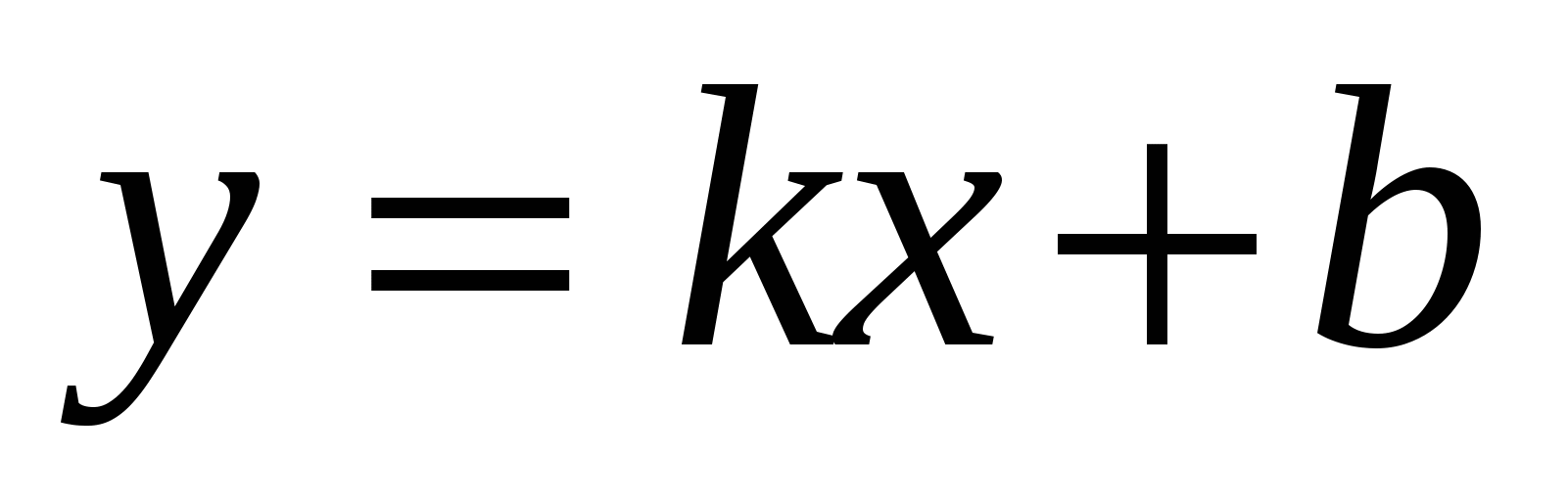 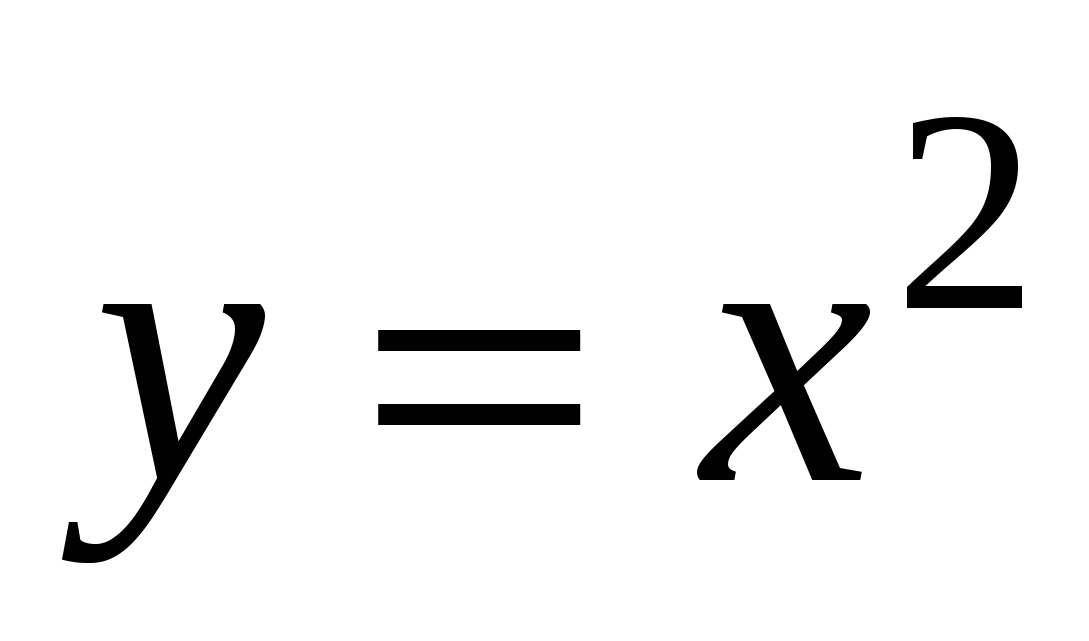 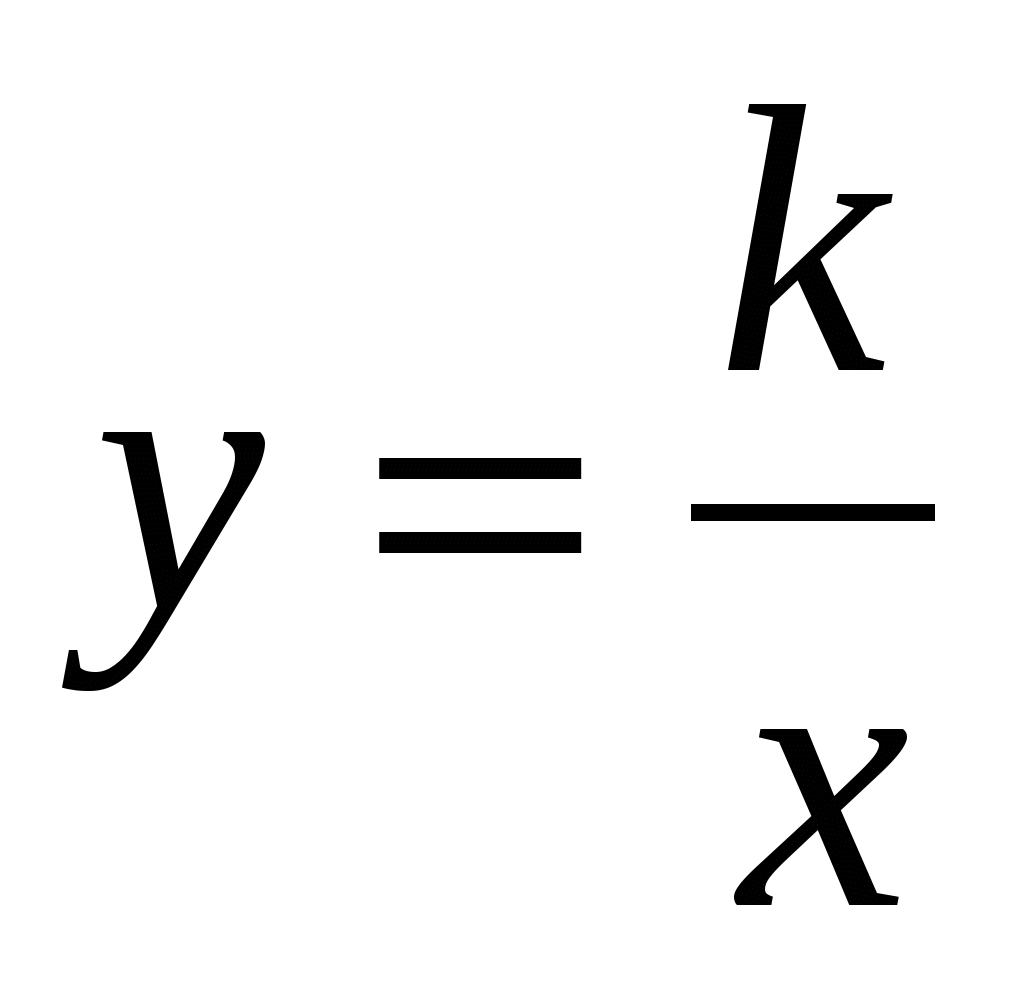 понятии квадратного корня и арифметического квадратного корня;свойствах арифметических квадратных корней;функции , её свойствах и графике;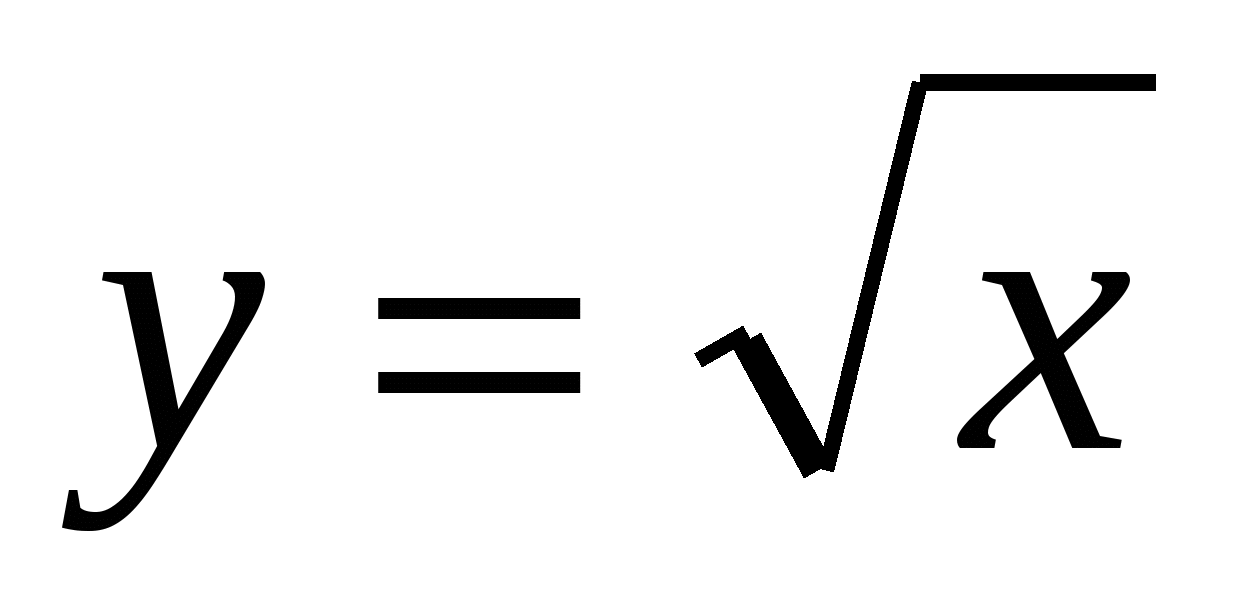 формуле для корней квадратного уравнения;теореме Виета для приведённого и общего квадратного уравнения;основных методах решения целых рациональных уравнений: методе разложения на множители и методе замены неизвестной;методе решения дробных рациональных уравнений;основных методах решения систем рациональных уравнений.Сокращать алгебраические дроби;выполнять арифметические действия с алгебраическими дробями;использовать свойства степеней с целыми показателями при решении задач;записывать числа в стандартном виде;выполнять тождественные преобразования рациональных выражений;строить графики функций , , и использовать их свойства при решении задач;вычислять арифметические квадратные корни;применять свойства арифметических квадратных корней при решении задач;строить график функции и использовать его свойства при решении задач;решать квадратные уравнения;применять теорему Виета при решении задач;решать целые рациональные уравнения методом разложения на множители и методом замены неизвестной;решать дробные уравнения;решать системы рациональных уравнений;решать текстовые задачи с помощью квадратных и рациональных уравнений и их систем;находить решения «жизненных» (компетентностных) задач, в которых используются математические средства;создавать продукт (результат проектной деятельности), для изучения и описания которого используются математические средства. 8-й классГеометрия
Использовать при решении математических задач, их обосновании и проверке найденного решения знание о:определении параллелограмма, ромба, прямоугольника, квадрата; их свойствах и признаках;определении трапеции; элементах трапеции; теореме о средней линии трапеции; определении окружности, круга и их элементов;теореме об измерении углов, связанных с окружностью;определении и свойствах касательных к окружности; теореме о равенстве двух касательных, проведённых из одной точки;определении вписанной и описанной окружностей, их свойствах;определении тригонометрические функции острого угла, основных соотношений между ними;приёмах решения прямоугольных треугольников;тригонометрических функциях углов от 0 до 180°;теореме косинусов и теореме синусов;приёмах решения произвольных треугольников;формулах для площади треугольника, параллелограмма, трапеции;теореме Пифагора.Применять признаки и свойства параллелограмма, ромба, прямоугольника, квадрата при решении задач;решать простейшие задачи на трапецию;находить градусную меру углов, связанных с окружностью; устанавливать их равенство;применять свойства касательных к окружности при решении задач;решать задачи на вписанную и описанную окружность;выполнять основные геометрические построения с помощью циркуля и линейки;находить значения тригонометрических функций острого угла через стороны прямоугольного треугольника;применять соотношения между тригонометрическими функциями при решении задач; в частности, по значению одной из функций находить значения всех остальных;решать прямоугольные треугольники;сводить работу с тригонометрическими функциями углов от 0 до 180° к случаю острых углов;применять теорему косинусов и теорему синусов при решении задач;решать произвольные треугольники;находить площади треугольников, параллелограммов, трапеций;применять теорему Пифагора при решении задач;находить простейшие геометрические вероятности;находить решения «жизненных» (компетентностных) задач, в которых используются математические средства;создавать продукт (результат проектной деятельности), для изучения и описания которого используются математические средства.                                                                 Содержание учебного курса8 класс  МатематикаАЛГЕБРА3 часа в неделю, всего 102 часа.Гл.1. Рациональные дроби.22 чП.1.Рациональные дроби и их свойства.Рациональные выражения.Основное свойство дроби.П.2.Сумма и разность дробей.Сложение и вычитание дробей с одинаковыми знаменателями.Сложение и вычитание дробей с разными знаменателями.П.3.Произведение и частное дробей.Умножение дробей. Возведение дроби в степень.Деление дробей.Преобразование рациональных выражений.Функция у=к/х  и её график.	Гл.2. Квадратные корни.18П.4.Действительные числа.Рациональные числа.Иррациональные числа.П.5.Арифметический квадратный корень.Квадратные корни. Арифметический квадратный корень.Уравнение  Нахождение приближённых значений квадратного корня.Функция   и её график.П.6.Свойства арифметического квадратного корня.Квадратный корень из произведения и дроби.Квадратный корень из степени.П.7Применение свойств арифметического квадратного корня.Вынесение множителя за знак корня. Внесение множителя под знак корня.Преобразование выражений, содержащих квадратные корни.	Гл.3. Квадратные уравнения.21 чП.8.Квадратное уравнение и его корни.Неполные квадратные уравнения.Формула корней квадратного уравнения.Решение задач с помощью квадратных уравнений. Теорема Виета.П.9.Дробно рациональные уравнения.Решение дробных рациональных уравнений.Решение задач с помощью рациональных уравнений.	Гл.4.Неравенства.20 чП.10.Числовые неравенства и их свойства.Числовые неравенства.Свойства числовых неравенств.Сложение и умножение числовых неравенств.Погрешность и точность приближения.П.11.Неравенства с одной переменной и их системы.Пересечение и объединение множеств.Числовые промежутки.Решение неравенств с одной переменной.Решение систем неравенств с одной переменной.Гл.5.Степень с целым показателем. Элементы статистики.11 ч П.12.Степень с целым показателем и её свойства.Определение степени с целым отрицательным показателем.Свойства степени с целым показателем.Стандартный вид числа.П.13Элементы статистики.Сбор и группировка статистических данных.Наглядное представление статистической информации.	Повторение (итоговое).	9чГЕОМЕТРИЯ2 часа в неделю, всего 68 часов.Четырехугольники.14  ч1.Многоугольники.2.Параллелограмм и трапеция..3.Прямоугольник, ромб, квадрат.Решение задач.Контрольная работа №1.	Площадь.14 ч1.Площадь многоугольника.2.Площадь параллелограмма, треугольника и трапеции.3.Теорема Пифагора.Решение задач.Контрольная работа №2.	Подобные треугольники.191.Определение подобных треугольников.2.Признаки подобия треугольников.Контрольная работа №3.3.Применение подобия к доказательству теорем и решению задач.4.Соотношения между сторонами и углами прямоугольного треугольника.Контрольная работа №4.	Окружность.16 ч1.Касательная к окружности.2.Центральные и вписанные углы.8 класс  Математика  Алгебра и Геометрия                                    Муниципальное бюджетное общеобразовательное учреждение «___________»     Рассмотрено:                                               Согласовано:                                                                                Утверждаю:       Рук ШМС:                                                       Зам директора по УВР                                                             Директор школы_____________                                                   _______________________                                         _________________________Протокол №_____ от «_____»________2017г.                           «______»__________2017г.                                               «______»___________2017г.                                                                                                                                                      Календарно-тематическое планированиепо  математике 8 класс.Авторы: Алгебра.8 класс: учебник для общеобразовательных учреждений / Ю.Н. Макарычев, Н.Г. Миндюк, К.И. Нешков С.Б. Суворова. – М.: Прсвещение, 2011Геометрия, 7-9: учебник для общеобразовательных учреждений / Л. С. Атанасян, В. Ф. Бутузов, С. Б. Кадомцев и др. — М.: Просвещение, 2006.                                                                  Количество часов: 5 часов в неделю.                                                                                  За учебный год 170 часов.                                             Учитель математики __________________/________________/                                                                               2017-2018 учебный год.КАЛЕНДАРНО – ТЕМАТИЧЕСКОЕ ПЛАНИРОВАНИЕ ПО АЛГЕБРЕ 8 КЛАССАлгебра.8 класс: учебник для общеобразовательных учреждений / Ю.Н. Макарычев, Н.Г. Миндюк, К.И. Нешков С.Б. Суворова. – М.: Прсвещение, 2011.Календарно-тематическое планирование по геометрии  8 классГеометрия, 7-9: учебник для общеобразовательных учреждений / Л. С. Атанасян, В. Ф. Бутузов, С. Б. Кадомцев и др. — М.: Просвещение, 2006.классы8 класскол-во часов в год1701№ п/пТема Кол-во часов1Гл.1. Рациональные дроби.222Гл.2. Квадратные корни.183Гл.3. Квадратные уравнения..214Гл.4.Неравенства.205Гл.5.Степень с целым показателем. Элементы статистики..116Повторение (итоговое).9Итого:102№ п/пТема Кол-во часов1Четырехугольники.142Площадь.143Подобные треугольники.194Окружность165Повторение. Решение задач.5Итого:68№ п/пТема урокаКол-вочасовДата проведения урокаДата проведения урокаДата проведения урокаПримечание№ п/пТема урокаКол-вочасовПо плануФактическиФактическиПримечание                                                                              1 четверть(27 часов)                                                                              1 четверть(27 часов)                                                                              1 четверть(27 часов)                                                                              1 четверть(27 часов)                                                                              1 четверть(27 часов)                                                                              1 четверть(27 часов)1Повторение по теме: « Выражения. Уравнения. Функции. Степень с натуральным показателем»12Повторение по теме: «Многочлены. Формулы сокращённого умножения. Системы линейных уравнений»13Восстанавливающая контрольная работа1ГЛАВА I. РАЦИОНАЛЬНЫЕ ДРОБИ (23 ч.)ГЛАВА I. РАЦИОНАЛЬНЫЕ ДРОБИ (23 ч.)ГЛАВА I. РАЦИОНАЛЬНЫЕ ДРОБИ (23 ч.)ГЛАВА I. РАЦИОНАЛЬНЫЕ ДРОБИ (23 ч.)ГЛАВА I. РАЦИОНАЛЬНЫЕ ДРОБИ (23 ч.)ГЛАВА I. РАЦИОНАЛЬНЫЕ ДРОБИ (23 ч.)ГЛАВА I. РАЦИОНАЛЬНЫЕ ДРОБИ (23 ч.)§ 1. Рациональные дроби и их свойства (5 ч.)§ 1. Рациональные дроби и их свойства (5 ч.)§ 1. Рациональные дроби и их свойства (5 ч.)§ 1. Рациональные дроби и их свойства (5 ч.)§ 1. Рациональные дроби и их свойства (5 ч.)§ 1. Рациональные дроби и их свойства (5 ч.)§ 1. Рациональные дроби и их свойства (5 ч.)4Рациональные выражения15Нахождение значений рациональных выражений16Основное свойство дроби17Сокращение дробей18Решение примеров на сокращение дробей1§ 2. Сумма и разность дробей (7 ч.)§ 2. Сумма и разность дробей (7 ч.)§ 2. Сумма и разность дробей (7 ч.)§ 2. Сумма и разность дробей (7 ч.)§ 2. Сумма и разность дробей (7 ч.)§ 2. Сумма и разность дробей (7 ч.)§ 2. Сумма и разность дробей (7 ч.)9Сложение и вычитание дробей с одинаковыми знаменателями110Сложение и вычитание дробей с одинаковыми знаменателями111Нахождение общего знаменателя дробей112Сложение и вычитание дробей с разными знаменателями113Сложение и вычитание дробей с разными знаменателями114Сложение и вычитание дробей с разными знаменателями115Контрольная работа № 1 по теме: «Сумма и разность дробей»1§ 3. Произведение и частное дробей (11 ч.)§ 3. Произведение и частное дробей (11 ч.)§ 3. Произведение и частное дробей (11 ч.)§ 3. Произведение и частное дробей (11 ч.)§ 3. Произведение и частное дробей (11 ч.)§ 3. Произведение и частное дробей (11 ч.)§ 3. Произведение и частное дробей (11 ч.)16Умножение дробей117Возведение дроби в степень118Деление дробей119Деление дробей120Порядок действий при преобразовании рациональных выражений121Преобразование рациональных выражений122Раскрытие скобок при преобразовании рациональных выражений123Раскрытие скобок при преобразовании рациональных выражений124Контрольная работа № 2 по теме: «Произведение и частное дробей»125Функция у = k ⁄ x, и ее график126Чтение графика у=к/х127Обобщающий урок по теме «Произведение и частное дробей»1    2 четверть(21 час)                                      ГЛАВА II. КВАДРАТНЫЕ КОРНИ (17 ч.)    2 четверть(21 час)                                      ГЛАВА II. КВАДРАТНЫЕ КОРНИ (17 ч.)    2 четверть(21 час)                                      ГЛАВА II. КВАДРАТНЫЕ КОРНИ (17 ч.)    2 четверть(21 час)                                      ГЛАВА II. КВАДРАТНЫЕ КОРНИ (17 ч.)    2 четверть(21 час)                                      ГЛАВА II. КВАДРАТНЫЕ КОРНИ (17 ч.)    2 четверть(21 час)                                      ГЛАВА II. КВАДРАТНЫЕ КОРНИ (17 ч.)    2 четверть(21 час)                                      ГЛАВА II. КВАДРАТНЫЕ КОРНИ (17 ч.)§ 4. Действительные числа (2 ч.)§ 4. Действительные числа (2 ч.)§ 4. Действительные числа (2 ч.)§ 4. Действительные числа (2 ч.)§ 4. Действительные числа (2 ч.)§ 4. Действительные числа (2 ч.)§ 4. Действительные числа (2 ч.)28Рациональные числа129Иррациональные числа1§ 5. Арифметический квадратный корень (4 ч.)§ 5. Арифметический квадратный корень (4 ч.)§ 5. Арифметический квадратный корень (4 ч.)§ 5. Арифметический квадратный корень (4 ч.)§ 5. Арифметический квадратный корень (4 ч.)§ 5. Арифметический квадратный корень (4 ч.)§ 5. Арифметический квадратный корень (4 ч.)30Квадратные корни. Арифметический квадратный корень 131Уравнение х 2=а132Нахождение приближенных значений квадратного корня133Функция у=√ x и её график1§ 6. Свойства арифметического квадратного корня (4 ч.)§ 6. Свойства арифметического квадратного корня (4 ч.)§ 6. Свойства арифметического квадратного корня (4 ч.)§ 6. Свойства арифметического квадратного корня (4 ч.)§ 6. Свойства арифметического квадратного корня (4 ч.)§ 6. Свойства арифметического квадратного корня (4 ч.)§ 6. Свойства арифметического квадратного корня (4 ч.)34Квадратный корень из произведения и дроби135Квадратный корень из степени136Обобщающий урок по теме: «Арифметический квадратный корень»137Контрольная работа № 3 по теме: «Арифметический квадратный корень»1§ 7. Применение свойств арифметического квадратного корня (7 ч.)§ 7. Применение свойств арифметического квадратного корня (7 ч.)§ 7. Применение свойств арифметического квадратного корня (7 ч.)§ 7. Применение свойств арифметического квадратного корня (7 ч.)§ 7. Применение свойств арифметического квадратного корня (7 ч.)§ 7. Применение свойств арифметического квадратного корня (7 ч.)§ 7. Применение свойств арифметического квадратного корня (7 ч.)38Вынесение множителя за знак корня139Внесение множителя под знак корня140Преобразование выражений, содержащих квадратные корни141Преобразование выражений, содержащих квадратные корни142Преобразование выражений, содержащих квадратные корни143Обобщающий урок по теме «Свойства ариф. Квадратного корня»144Контрольная работа № 4 по теме: «Свойства арифметического квадратного корня»1ГЛАВА III. КВАДРАТНЫЕ УРАВНЕНИЯ (20 ч.)ГЛАВА III. КВАДРАТНЫЕ УРАВНЕНИЯ (20 ч.)ГЛАВА III. КВАДРАТНЫЕ УРАВНЕНИЯ (20 ч.)ГЛАВА III. КВАДРАТНЫЕ УРАВНЕНИЯ (20 ч.)ГЛАВА III. КВАДРАТНЫЕ УРАВНЕНИЯ (20 ч.)ГЛАВА III. КВАДРАТНЫЕ УРАВНЕНИЯ (20 ч.)ГЛАВА III. КВАДРАТНЫЕ УРАВНЕНИЯ (20 ч.)§ 8. Квадратное уравнение и его корни (10 ч.)§ 8. Квадратное уравнение и его корни (10 ч.)§ 8. Квадратное уравнение и его корни (10 ч.)§ 8. Квадратное уравнение и его корни (10 ч.)§ 8. Квадратное уравнение и его корни (10 ч.)§ 8. Квадратное уравнение и его корни (10 ч.)§ 8. Квадратное уравнение и его корни (10 ч.)45Неполные квадратные уравнения146Решение квадратных уравнений по формуле147Контрольная работа по итогам четверти148Анализ работы.Решение квадратных уравнений по формуле13 четверть(30 часов)49Решение задач с помощью квадратных уравнений150Решение задач с помощью квадратных уравнений151Теорема Виета152Теорема Виета153Обобщающий урок по теме «Квадратные уравнения»154Контрольная работа № 5 по теме: «Квадратные уравнения»1§ 9. Дробные рациональные уравнения (10 ч.)§ 9. Дробные рациональные уравнения (10 ч.)§ 9. Дробные рациональные уравнения (10 ч.)§ 9. Дробные рациональные уравнения (10 ч.)§ 9. Дробные рациональные уравнения (10 ч.)§ 9. Дробные рациональные уравнения (10 ч.)§ 9. Дробные рациональные уравнения (10 ч.)55Решение дробных рациональных уравнений156Решение дробных рациональных уравнений157Решение дробных рациональных уравнений158Решение дробных рациональных уравнений159Решение задач с помощью рациональных уравнений160Решение задач с помощью рациональных уравнений161Решение задач с помощью рациональных уравнений162Уравнения с параметром163Обобщающий урок по теме «Дробно рациональные уравнения»164Контрольная работа № 6 по теме: «Дробно рациональные уравнения»1ГЛАВА IV. НЕРАВЕНСТВА (19 ч.)ГЛАВА IV. НЕРАВЕНСТВА (19 ч.)ГЛАВА IV. НЕРАВЕНСТВА (19 ч.)ГЛАВА IV. НЕРАВЕНСТВА (19 ч.)ГЛАВА IV. НЕРАВЕНСТВА (19 ч.)ГЛАВА IV. НЕРАВЕНСТВА (19 ч.)ГЛАВА IV. НЕРАВЕНСТВА (19 ч.)§ 10. Числовые неравенства и их свойства (9 ч.)§ 10. Числовые неравенства и их свойства (9 ч.)§ 10. Числовые неравенства и их свойства (9 ч.)§ 10. Числовые неравенства и их свойства (9 ч.)§ 10. Числовые неравенства и их свойства (9 ч.)§ 10. Числовые неравенства и их свойства (9 ч.)§ 10. Числовые неравенства и их свойства (9 ч.)65Числовые неравенства166Свойства числовых неравенств167Свойства числовых неравенств168Сложение и умножение числовых неравенств169Сложение и умножение числовых неравенств170Сложение и умножение числовых неравенств171Погрешность и точность приближения172Обобщающий урок по теме «Числовые неравенства»173Контрольная работа № 7 по теме: «Числовые неравенства»1§ 11. Неравенства с одной переменной и их системы (10 ч.)§ 11. Неравенства с одной переменной и их системы (10 ч.)§ 11. Неравенства с одной переменной и их системы (10 ч.)§ 11. Неравенства с одной переменной и их системы (10 ч.)§ 11. Неравенства с одной переменной и их системы (10 ч.)§ 11. Неравенства с одной переменной и их системы (10 ч.)§ 11. Неравенства с одной переменной и их системы (10 ч.)74Пересечение и объединениемножеств175Числовые промежутки176Решение неравенств с одной переменной177Контрольная работа по итогам четверти178Анализ работы.Решение неравенств с одной переменной14 четверть(24 часа)79Решение систем неравенств с одной переменной180Решение систем неравенств с одной переменной181Решение систем неравенств с одной переменной182Обобщающий урок по теме «Неравенства с одной переменной и их системы»183Контрольная работа № 8 по теме: «Неравенства с одной переменной и их системы»1ГАВА V. СТЕПЕНЬ С ЦЕЛЫМ ПОКАЗАТЕЛЕМ. ЭЛЕМЕНТЫ СТАТИСТИКИ (11 ч.)ГАВА V. СТЕПЕНЬ С ЦЕЛЫМ ПОКАЗАТЕЛЕМ. ЭЛЕМЕНТЫ СТАТИСТИКИ (11 ч.)ГАВА V. СТЕПЕНЬ С ЦЕЛЫМ ПОКАЗАТЕЛЕМ. ЭЛЕМЕНТЫ СТАТИСТИКИ (11 ч.)ГАВА V. СТЕПЕНЬ С ЦЕЛЫМ ПОКАЗАТЕЛЕМ. ЭЛЕМЕНТЫ СТАТИСТИКИ (11 ч.)ГАВА V. СТЕПЕНЬ С ЦЕЛЫМ ПОКАЗАТЕЛЕМ. ЭЛЕМЕНТЫ СТАТИСТИКИ (11 ч.)ГАВА V. СТЕПЕНЬ С ЦЕЛЫМ ПОКАЗАТЕЛЕМ. ЭЛЕМЕНТЫ СТАТИСТИКИ (11 ч.)ГАВА V. СТЕПЕНЬ С ЦЕЛЫМ ПОКАЗАТЕЛЕМ. ЭЛЕМЕНТЫ СТАТИСТИКИ (11 ч.)§ 12. Степень с целым показателем и ее свойства (7 ч.)§ 12. Степень с целым показателем и ее свойства (7 ч.)§ 12. Степень с целым показателем и ее свойства (7 ч.)§ 12. Степень с целым показателем и ее свойства (7 ч.)§ 12. Степень с целым показателем и ее свойства (7 ч.)§ 12. Степень с целым показателем и ее свойства (7 ч.)§ 12. Степень с целым показателем и ее свойства (7 ч.)84Определение степени с целым отрицательным показателем185Свойства степени с целым показателем186Свойства степени с целым показателем187Стандартный вид числа188Стандартный вид числа189Обобщающий урок по теме «Степень с целым показателем и её свойства»190Контрольная работа № 9 По теме: «Степень с целым показателем и её свойства»1§ 13. Элементы статистики (4 ч.)§ 13. Элементы статистики (4 ч.)§ 13. Элементы статистики (4 ч.)§ 13. Элементы статистики (4 ч.)§ 13. Элементы статистики (4 ч.)§ 13. Элементы статистики (4 ч.)§ 13. Элементы статистики (4 ч.)91Сбор и группировка статистических данных192Сбор и группировка статистических данных193Наглядное представление статистической информации194Наглядное представление статистической информации1ПОВТОРЕНИЕ (9 ч.)ПОВТОРЕНИЕ (9 ч.)ПОВТОРЕНИЕ (9 ч.)ПОВТОРЕНИЕ (9 ч.)ПОВТОРЕНИЕ (9 ч.)ПОВТОРЕНИЕ (9 ч.)ПОВТОРЕНИЕ (9 ч.)95Рациональные дроби196Квадратные корни и квадратные уравнения197Решение задач с помощью составления квадратных уравнений198Неравенства199Степень с целым показателем1100Решение упражнений, подготовка к контрольной работе1101Итоговая контрольная работа1102Обобщение  и систематизация материала1№ п/пТема урокаКол-во часовДата проведенияДата проведенияДата проведенияПрименениеПрименение№ п/пТема урокаКол-во часовПо плану По плану По фактуПрименениеПрименение1 четверть(18 часов)1Урок вводного повторения12Урок вводного повторения1Раздел 1. Четырехугольники (14 часов)Раздел 1. Четырехугольники (14 часов)Раздел 1. Четырехугольники (14 часов)Раздел 1. Четырехугольники (14 часов)Раздел 1. Четырехугольники (14 часов)Раздел 1. Четырехугольники (14 часов)Раздел 1. Четырехугольники (14 часов)Раздел 1. Четырехугольники (14 часов)3-4Многоугольники.23-4Многоугольники.25Параллелограмм 16Признаки параллелограмма17Решение задач по теме «Параллелограмм»18Трапеция19Теорема Фалеса110Задачи на построение111Прямоугольник112Ромб. Квадрат113Решение задач по теме «Прямоугольник. Ромб. Квадрат»114Осевая и центральная симметрии115Решение задач116Контрольная работа № 1 по теме «Четырехугольники»1Раздел 2. Площадь (14 часов)Раздел 2. Площадь (14 часов)Раздел 2. Площадь (14 часов)Раздел 2. Площадь (14 часов)Раздел 2. Площадь (14 часов)Раздел 2. Площадь (14 часов)Раздел 2. Площадь (14 часов)Раздел 2. Площадь (14 часов)17Анализ работыПлощадь многоугольника118Площадь прямоугольника12 ЧЕТВЕРТЬ(14часов)2 ЧЕТВЕРТЬ(14часов)2 ЧЕТВЕРТЬ(14часов)2 ЧЕТВЕРТЬ(14часов)2 ЧЕТВЕРТЬ(14часов)2 ЧЕТВЕРТЬ(14часов)2 ЧЕТВЕРТЬ(14часов)2 ЧЕТВЕРТЬ(14часов)19Площадь параллелограмма120Площадь треугольника121Площадь треугольника122Площадь трапеции123Решение задач на вычисление площадей фигур124Урок – зачет по теме «Площади»125Теорема Пифагора126Теорема, обратная теореме Пифагора127Решение задач по теме «Теорема Пифагора»128-Решение задач229Решение задач230Контрольная работа № 2 по теме «Площадь»1Раздел 3. Подобные треугольники (19 часов)Раздел 3. Подобные треугольники (19 часов)Раздел 3. Подобные треугольники (19 часов)Раздел 3. Подобные треугольники (19 часов)31Анализ работыОпределение подобных треугольников132Отношение площадей подобных треугольников13 четверть(20 часов)3 четверть(20 часов)3 четверть(20 часов)3 четверть(20 часов)33Первый признак подобия треугольников134Решение задач на применение первого признака подобия треугольников135Второй и третий признаки подобия треугольников136Решение задач на применение признаков подобия треугольников137Решение задач на применение признаков подобия треугольников138Контрольная работа № 3 по теме «Признаки подобия треугольников»39Средняя линия треугольника140Средняя линия треугольника. Свойство  медиан треугольника.141Пропорциональные отрезки142Пропорциональные отрезки в прямоугольном треугольнике43Измерительные работы на местности144-Задачи на построение методом подобия245Задачи на построение методом подобия246Синус, косинус и тангенс острого угла прямоугольного треугольника147Значения синуса, косинуса и тангенса для углов 30˚, 45˚, 60˚ 148Соотношения между сторонами и углами прямоугольного треугольника. Решение задач.149Подготовка к контрольной работе150Контрольная работа № 4 по теме «Применение теории подобия треугольников при решении задач»1Раздел 4. Окружность. ( 17 часов)Раздел 4. Окружность. ( 17 часов)Раздел 4. Окружность. ( 17 часов)Раздел 4. Окружность. ( 17 часов)Раздел 4. Окружность. ( 17 часов)Раздел 4. Окружность. ( 17 часов)Раздел 4. Окружность. ( 17 часов)Раздел 4. Окружность. ( 17 часов)Раздел 4. Окружность. ( 17 часов)51Анализ работы.Взаимное расположение прямой и окружности.152Касательная к окружности14 четверть(16часов)4 четверть(16часов)4 четверть(16часов)4 четверть(16часов)4 четверть(16часов)4 четверть(16часов)4 четверть(16часов)4 четверть(16часов)4 четверть(16часов)53Касательная к окружности. Решение задач.154Градусная мера дуги окружности155Теорема о вписанном угле156Теорема об отрезках пересекающихся хорд157-58Решение задач по теме «Центральные и вписанные углы»257-58Решение задач по теме «Центральные и вписанные углы»258Свойство биссектрисы угла159Серединный перпендикуляр160Теорема о точке пересечения высот треугольника161Вписанная окружность162Свойство описанного четырехугольника163Описанная окружность164Свойство вписанного четырехугольника165Решение задач по теме «Окружность»66Контрольная работа № 5 по теме «Окружность»Раздел 6. Повторение.  Решение задач . (2 часа)Раздел 6. Повторение.  Решение задач . (2 часа)Раздел 6. Повторение.  Решение задач . (2 часа)Раздел 6. Повторение.  Решение задач . (2 часа)Раздел 6. Повторение.  Решение задач . (2 часа)Раздел 6. Повторение.  Решение задач . (2 часа)Раздел 6. Повторение.  Решение задач . (2 часа)67Анализ работы.Четырехугольники. Площадь.168Подобные треугольники.Окружность1